DECLARAÇÃO DE CONCORDÂNCIA

Declaramos que concordamos com a submissão e eventual publicação na Revista Verde de Agroecologia e Desenvolvimento Sustentável (RVADS), do artigo intitulado: Efeito do extrato aquoso de bulbos de tiririca sobre a germinação e crescimento inicial de plântulas de rabanete, dos autores abaixo relacionados, tendo como Autor Correspondente o Sr. Jerffeson Araujo Cavalcante que ficará responsável por sua tramitação e correção. Declaramos, ainda, que o referido artigo se insere na área de conhecimento: Fitotecnia, tratando-se de um trabalho original, em que seu conteúdo não foi ou não está sendo considerado para publicação em outra Revista, quer seja no formato impresso e/ou eletrônico.
Local e data

ORDEM DOS AUTORES NO ARTIGO 
NOME COMPLETO DOS AUTORES 
ASSINATURA
1 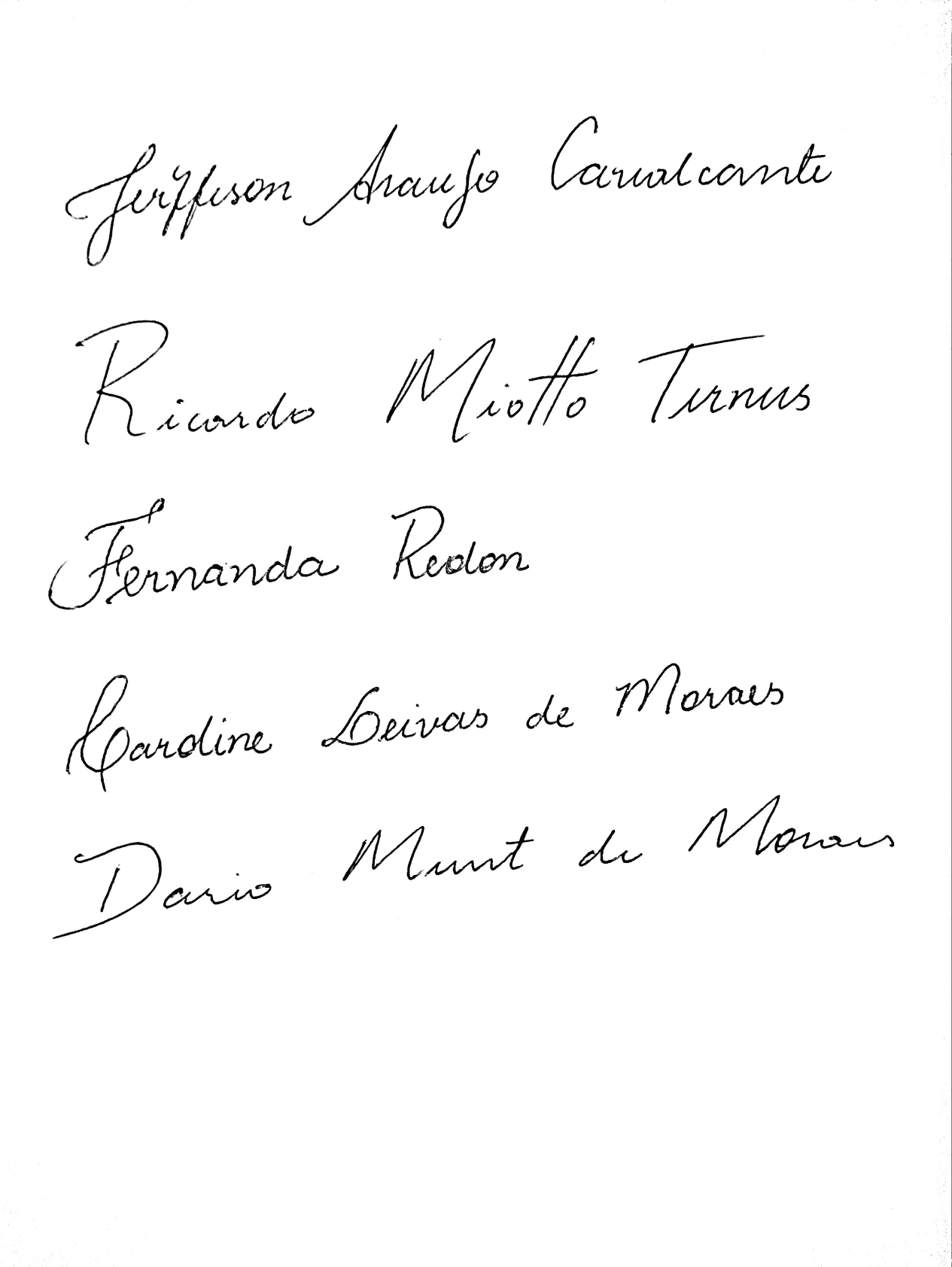 
2 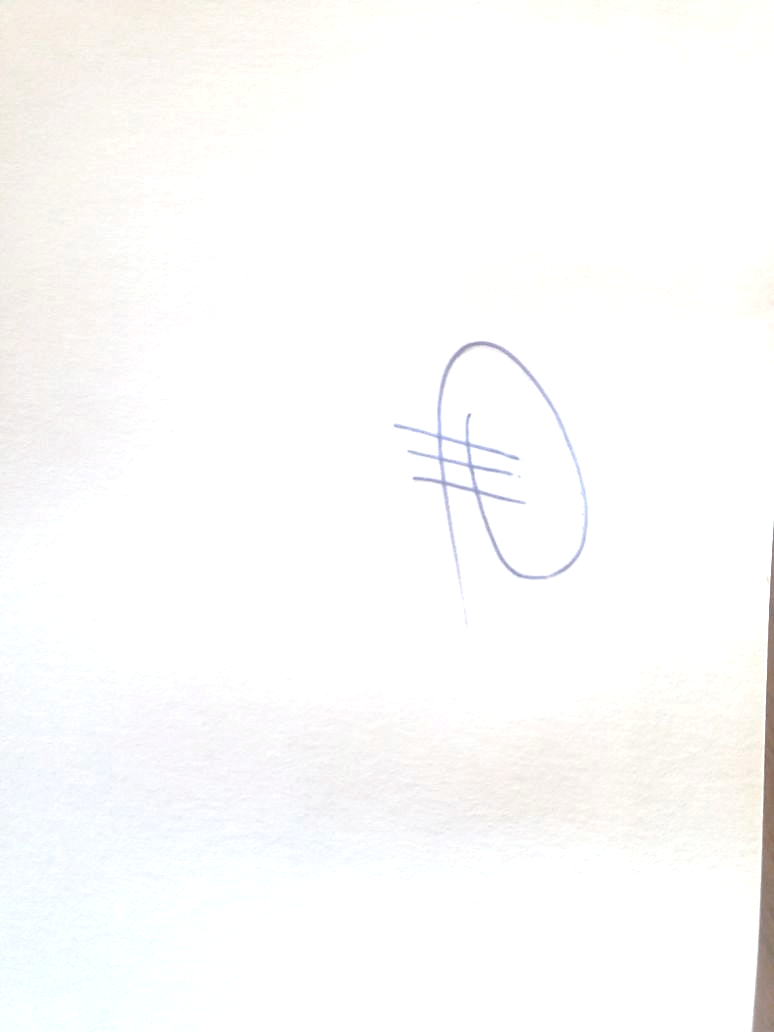 
3 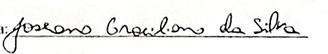  
4 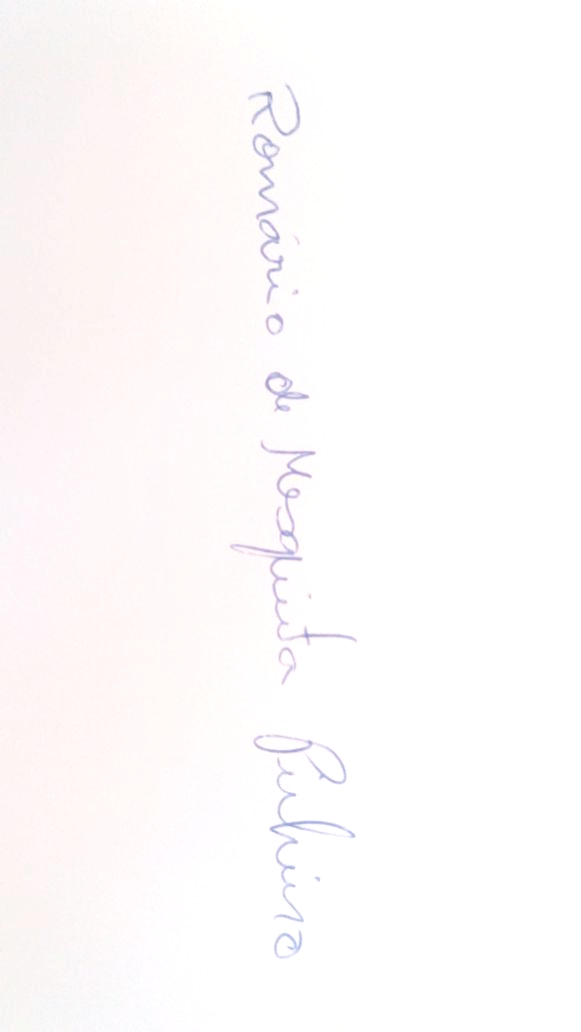 
5  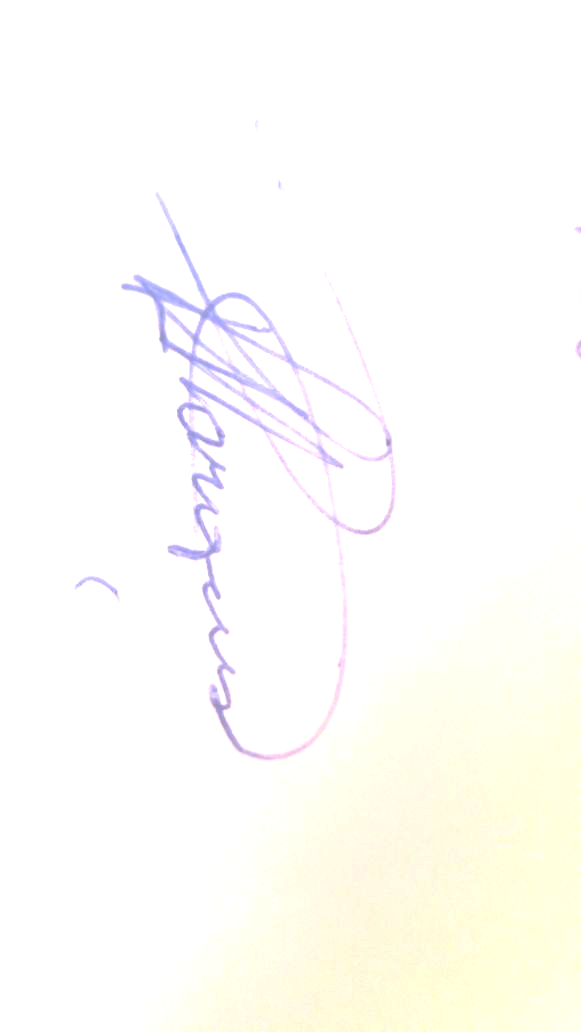 
Obs.: O presente formulário deverá ser preenchido, assinado e  enviado para o e-mail: rvadsgvaa@gmail.com.